ВНОВЬ ИЗМЕНЕНИЯ В РЕГУЛИРОВАНИИ АУДИТОРСКОЙ ДЕЯТЕЛЬНОСТИВ.Н.ЛЕМЕШ,кандидат экономических наук,доцентМатериал подготовлен с использованиемправовых актов по состояниюна 10 февраля 2020 г.Постановлением N 936 внесены дополнения и изменения в постановление N 229 и постановление N 1098.Рассмотрим некоторые из изменений более подробно.Кого коснулось постановление N 936Постановление N 936:Во-первых, устанавливает требования к организациям, осуществляющим закупки аудиторских услуг по проведению обязательного аудита годовой бухгалтерской и (или) финансовой отчетности за счет собственных средств.Для целей постановления N 936 под организациями понимаются республиканские унитарные предприятия, государственные органы, государственные объединения, иные юрлица, имущество которых находится в республиканской собственности, хозяйственные общества, более 25% акций (долей) в уставных фондах которых принадлежит Республике Беларусь или организациям, имущество которых находится в республиканской собственности (за исключением банков, открытого акционерного общества "Банк развития Республики Беларусь", небанковских кредитно-финансовых организаций).Напомним, обязательный аудит бухгалтерской и (или) финансовой отчетности - аудит бухгалтерской и (или) финансовой отчетности, обязательность проведения которого установлена Законом N 56-З и иными законодательными актами (п. 1 ст. 22 Закона N 56-З).При этом ежегодно проводится обязательный аудит годовой индивидуальной и консолидированной (в случае ее составления) бухгалтерской и (или) финансовой отчетности, составленной в соответствии с законодательством Республики Беларусь (далее - ГБФО) (п. 3 ст. 22 Закона N 56-З):- акционерных обществ, обязанных согласно законодательству раскрывать информацию об акционерном обществе в соответствии с законодательством о ценных бумагах;- Национального банка;- банков, банковских групп, банковских холдингов;- бирж;- страховых организаций, страховых брокеров;- резидентов ПВТ;- организации, осуществляющей гарантированное возмещение банковских вкладов (депозитов) физических лиц;- профессиональных участников рынка ценных бумаг;- акционерных инвестиционных фондов;- управляющих организаций инвестиционных фондов;- специальных финансовых организаций;- иных юрлиц, у которых объем выручки от реализации товаров (выполнения работ, оказания услуг) за предыдущий отчетный год превышает 500 000 базовых величин (на 31 декабря предыдущего отчетного года) начиная с отчетности за 2020 г. Таким образом, постановление N 936 распространяет свое действие только на организации, признаваемые по критериям постановления N 936 таковыми, и только в части обязательного аудита их ГБФО.Во-вторых, вносит изменения в порядок аттестации физлиц, претендующих на право получения квалификационного аттестата аудитора, и подтверждения квалификации аудиторами.В-третьих, поручает Аудиторской палате по согласованию с наблюдательным советом по аудиторской деятельности разработать методические рекомендации по оценке и сравнению организациями предложений участников, включая формирование нестоимостных критериев (абз. 2 п. 3 постановления N 936).В-четвертых, поручает местным Советам депутатов привести в соответствие с постановлением N 936 нормативные правовые акты, определяющие порядок осуществления закупок товаров (работ, услуг) за счет собственных средств коммунальными унитарными предприятиями, государственными объединениями, иными юрлицами, имущество которых находится в коммунальной собственности, либо хозяйственными обществами, в уставных фондах которых более 25% акций (долей) принадлежит административно-территориальной единице и (или) организациям, имущество которых находится в коммунальной собственности (абз. 3 п. 3 постановления N 936).Каков теперь порядок заключения договора на обязательный аудит ГБФООказание аудиторских услуг осуществляется на основании договора оказания аудиторских услуг, заключенного в соответствии с требованиями Закона N 56-З и иных актов законодательства между аудиторской организацией или аудитором - ИП и заказчиком аудиторских услуг (п. 1 ст. 25 Закона N 56-З). Договор на оказание аудиторских услуг регулируется положениями гл. 39 ГК и ст. 25 Закона N 56-З. Кроме того, при согласовании условий договора и осуществлении аудиторской деятельности следует руководствоваться в том числе:- национальными правилами аудиторской деятельности, принятыми Минфином (далее - НПАД) (п. 2 ст. 24 Закона N 56-З);- внутренними правилами аудиторской деятельности, принятыми Аудиторской палатой (п. 3 ст. 24 Закона N 56-З);- внутренними правилами аудиторской деятельности аудиторской организации, аудитора - ИП (п. 4 ст. 24 Закона N 56-З);- международными стандартами аудита (далее - МСА), принимаемыми Международной федерацией бухгалтеров. К ним относится, в частности, МСА 210 "Согласование условий аудиторских заданий" (далее - МСА 210).Теперь наряду с этими документами следует учитывать нормы постановления N 936 и постановления N 229.Для закупки аудиторских услуг по аудиту ГБФО организации начиная с отчетности за 2020 г. объявляют конкурс независимо от стоимости таких услуг (подп. 1.2 п. 1 постановления N 936).Следует отметить, что в отечественной аудиторской практике конкурсы на закупку аудиторских услуг проводились и раньше. Однако в ряде случаев в конкурсной документации устанавливались такие требования, которые для конкретного вида аудита ГБФО не являлись обязательными, что ограничивало доступ исполнителей к участию в процедуре закупки и противоречило ч. 1 подп. 2.5 п. 2 постановления N 229. Такое положение дел приводило к демпингу и недобросовестной конкуренции.Теперь же организации обязаны установить в документации о закупке в составе требований к участвующим в закупках юрлицам, ИП (далее - участники) следующие обязательные требования (подп. 1.3 п. 1 постановления N 936):- наличие сведений об участниках в реестре аудиторов, аудиторов - ИП, аудиторских организаций;Более того, установлен запрет на установление организациями в документации о закупке определенных требований. Однако из этого правила есть исключения: запрет не применяется в случаях, когда:- осуществляются закупки за счет собственных средств аудиторских услуг по проведению обязательного аудита ГБФО, составленной в соответствии с МСФО;- в рамках одной процедуры одновременно осуществляется закупка за счет собственных средств аудиторских услуг по проведению обязательного аудита ГБФО, составленной в соответствии с законодательством Республики Беларусь, и годовой финансовой отчетности, составленной в соответствии с МСФО;- требования абз. 4 - 6 ч. 1 подп. 1.4 п. 1 постановления N 936 являются требованиями внешних пользователей отчетности. Такие требования должны быть подтверждены документами, подписанными уполномоченным лицом внешнего пользователя отчетности, либо иными документами, представленными на бумажном носителе или в электронном виде, в случае возможности достоверно установить, что они исходят от внешнего пользователя отчетности, либо наличием соответствующей информации на официальных сайтах внешних пользователей отчетности.Прежде чем заключить договор оказания аудиторских услуг с новым заказчиком, аудитор должен определить, не приведет ли выбор этого заказчика к возникновению угроз нарушения основных принципов аудиторской деятельности (ч. 1 п. 28 НПАД N 189).До заключения договора оказания аудиторских услуг новая аудиторская организация имеет право запросить у руководства аудируемого лица информацию о предшествующей аудиторской организации и о причинах прекращения договорных отношений между предшествующей аудиторской организацией и аудируемым лицом (ч. 1 п. 51 НПАД N 33).Пунктом 6 МСА 210 предусмотрена также необходимость аудитора:1. Определить, приемлема ли та концепция подготовки финансовой отчетности, которая будет применена при подготовке финансовой отчетности.2. Получить согласие руководства о том, что оно подтверждает и осознает свою ответственность:- за подготовку финансовой отчетности в соответствии с применимой концепцией подготовки финансовой отчетности, включая, где это уместно, ее достоверное представление;- за такой внутренний контроль, который руководство считает необходимым для того, чтобы обеспечить подготовку финансовой отчетности, свободной от существенного искажения как по причине недобросовестных действий, так и вследствие ошибки; - за то, чтобы обеспечить аудитора:доступом ко всей информации, о которой известно руководству и которая имеет значение для подготовки финансовой отчетности, например к данным бухгалтерского учета, документации и прочим сведениям;дополнительной информацией, которую аудитор может запросить у руководства для целей аудита;неограниченной возможностью информационного взаимодействия с лицами внутри организации, от которых аудитор считает необходимым получить аудиторские доказательства.Таким образом, до подписания организациями договора на обязательный аудит ГБФО стороны должны соблюсти требования Закона N 56-З, постановления N 229 и постановления N 936, а также ч. 1 п. 28 НПАД N 189, ч. 1 п. 51 НПАД N 33, п. 6 МСА 210.Как формируется конкурсная документация на закупку услуг по обязательному аудиту ГБФОПо общему правилу документация о закупке должна содержать сведения, определенные порядком закупок за счет собственных средств, в том числе приведенных в ч. 1 подп. 2.8 п. 2 постановления N 229.Однако в отношении закупки услуг на проведение обязательного аудита ГБФО дополнительно определено, что организации обязаны в документации о закупке установить критерий "цена предложения", а также не менее трех нестоимостных критериев оценки и сравнения предложений участников (далее - нестоимостные критерии), при формировании которых могут учитываться (подп. 1.5 п. 1 постановления N 936):наличие у участников (либо у их работников) опыта проведения аудита отчетности в сфере деятельности заказчика либо у организаций, сопоставимых по объему деятельности с заказчиком (в случае их наличия);соответствие организации внутренней оценке качества работы аудиторов, осуществляемой участниками, требованиям НПАД и МСА;результаты (при наличии) проведенной Минфином проверки соблюдения законодательства об аудиторской деятельности и (или) осуществленной Аудиторской палатой внешней оценки качества работы участников;иная информация для формирования нестоимостных критериев.Поскольку до заключения договоров на обязательный аудит ГБФО за 2020 г. есть еще время, следует учитывать возможные дополнительные критерии и требования, которые будут разработаны Аудиторской палатой в методических рекомендациях по оценке и сравнению организациями предложений участников, включая формирование нестоимостных критериев (абз. 2 п. 3 постановления N 936).Как определяется победитель конкурсаОценка и сравнение предложений участников проводятся в соответствии с критерием "цена предложения" и нестоимостными критериями в зависимости от их удельного веса, установленного организацией в документации о закупке. При этом удельный вес критерия "цена предложения" должен составлять не менее 40, но не более 50%. Удельный вес каждого из нестоимостных критериев не должен превышать 20% (ч. 1 подп. 1.6 п. 1 постановления N 936).По результатам конкурса возможны два варианта:- конкурс состоялся;- конкурс не состоялся.Победителем конкурентной процедуры закупки определяется лицо, предложившее лучшие условия в соответствии с критериями и способом оценки и сравнения, указанными в документации о закупке (ч. 1 подп. 2.9 п. 2 постановления N 229).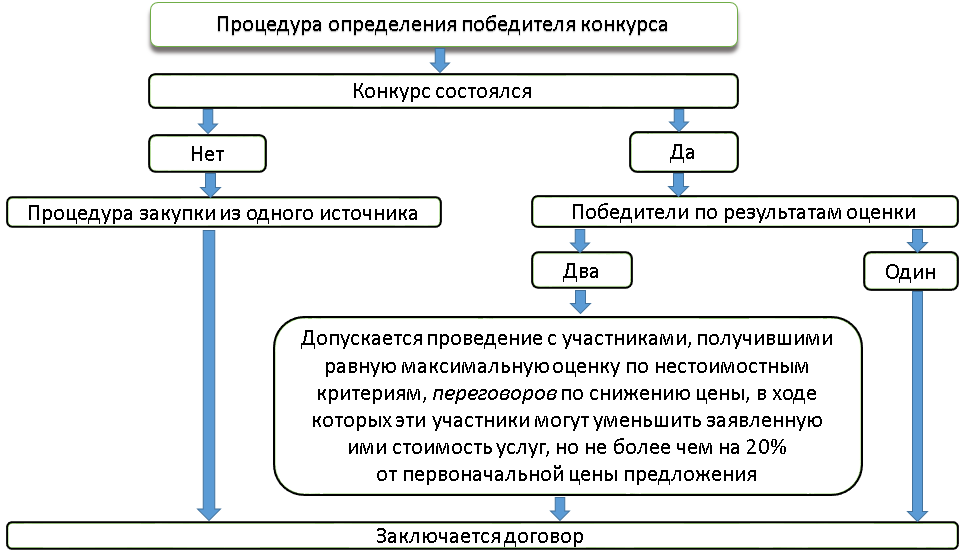 Однако на практике нередки случаи, когда несколько участников получают равную оценку. В этом случае при оценке и сравнении предложений участников по решению организации допускается проведение с участниками, получившими равную максимальную оценку по нестоимостным критериям, переговоров по снижению цены, в ходе которых эти участники могут уменьшить заявленную ими стоимость услуг, но не более чем на 20% от первоначальной цены предложения (ч. 2 подп. 1.6 п. 1 постановления N 936).Сравнение предложений участников по критерию "цена предложения" производится без учета включенного в цену предложения НДС, в случае если в соответствии с законодательством заказчик вправе принять данный налог к вычету (ч. 3 подп. 1.6 п. 1 постановления N 936).По общему правилу организация признает конкурентную процедуру закупки несостоявшейся, если (подп. 2.12 п. 2 постановления N 229):поступило менее двух предложений на участие в процедуре закупки;в результате отклонения предложений их осталось менее двух;отклонены все предложения, в том числе как содержащие экономически невыгодные для заказчика условия;победитель процедуры закупки не подписал договор на закупку;до заключения договора на закупку проверкой уполномоченных органов (организаций) были выявлены нарушения в проведении процедуры закупки и результаты проверки не обжалованы организацией в установленном порядке.Постановлением N 936 определены действия организации в возможных результатах закупки аудиторских услуг по обязательному аудиту ГБФО. Теперь в том случае, когда конкурс будет признан несостоявшимся, такие организации вправе применить процедуру закупки из одного источника (подп. 1.2 п. 1 постановления N 936).Что изменено в Положении N 1098Положение N 1098 действует с 01.01.2014 и определяет порядок аттестации физлиц, претендующих на право получения квалификационного аттестата аудитора (далее - претенденты) и подтверждения квалификации аудиторами. За это время выявились некоторые аспекты, потребовавшие корректировок.Например, ранее для прохождения аттестации претенденты представляли в Минфин наряду с другими документами свидетельство о признании документа об образовании, выданного в иностранном государстве, и установлении его эквивалентности (соответствия) документу об образовании Республики Беларусь - для физлиц, получивших соответствующее образование за рубежом (абз. 4 ч. 1 п. 4 Положения N 1098 в редакции, действующей до 31.12.2019). Теперь же будет представляться копия такого свидетельства (абз. 4 ч. 1 п. 4 Положения N 1098). Наряду с указанным вводится важное дополнение в части представляемых в Минфин документов: они теперь представляются на бумажном носителе и в электронном виде лично претендентом с предъявлением документа, удостоверяющего личность. При этом под документом в электронном виде понимается электронная копия документа, выполненная путем его сканирования, фотографирования или иным образом, позволяющая полностью воспроизвести информацию и данные этого документа в электронно-цифровой форме (ч. 3, 5 п. 4, подстрочное примечание <*> к ч. 5 п. 4 Положения N 1098).В отношении повышения квалификации аудиторами уточнены требования, рассмотрим их в таблице.Требования п. 10 Положения N 1098 после 01.01.2020Требования п. 10 Положения N 1098 до 01.01.2020ПримечаниеДля подтверждения квалификации аудиторы не позднее 30 ноября второго года срока для подтверждения квалификации, установленного Законом N 56-З, представляют в Минфин заявление с просьбой о подтверждении квалификации с приложением следующих документов:Для подтверждения квалификации аудиторы не позднее одного месяца до истечения срока подтверждения квалификации представляют в Минфин заявление с приложением следующих документов:Как видим, уточнены сроки представления документов о повышении квалификации- копия документа о повышении квалификации по аудиторской деятельности- копия документа о повышении квалификации по аудиторской деятельности, с даты выдачи которого прошло не более двух летДокументы, указанные в ч. 1 п. 10 Положения N 1098, представляются в Минфин на бумажном носителеУточнен порядок представления документов: они предоставляются на бумажном носителеДокумент о повышении квалификации по аудиторской деятельности представляется однократно для подтверждения аудитором квалификацииАудитор, не представивший в полном объеме и в срок, указанный в абз. 1 ч. 1 п. 10 Положения N 1098, документы для подтверждения квалификации либо представивший подложные, поддельные или недействительные документы, считается не подтвердившим квалификациюАудитор, не представивший документы, указанные в ч. 1 п. 10 Положения N 1098, либо представивший подложные, поддельные или недействительные документы, считается не подтвердившим квалификациюПриведено очень важное уточнение в части объемов представляемых документов и сроков по представлениюПри отправке документов, указанных в ч. 1 п. 10 Положения N 1098, по почте днем их представления считается дата отправки почтового отправленияУточнен срок представления документов в случае их отправки по почтеРешение о подтверждении либо неподтверждении квалификации принимается Минфином в течение одного месяца со дня представления аудитором документов, указанных в ч. 1 п. 10 Положения N 1098Исключена норма, устанавливающая сроки рассмотрения представленных документов